               		ZŠ a MŠ ŽĎÁREC zve srdečně všechny na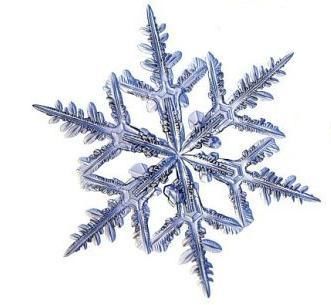 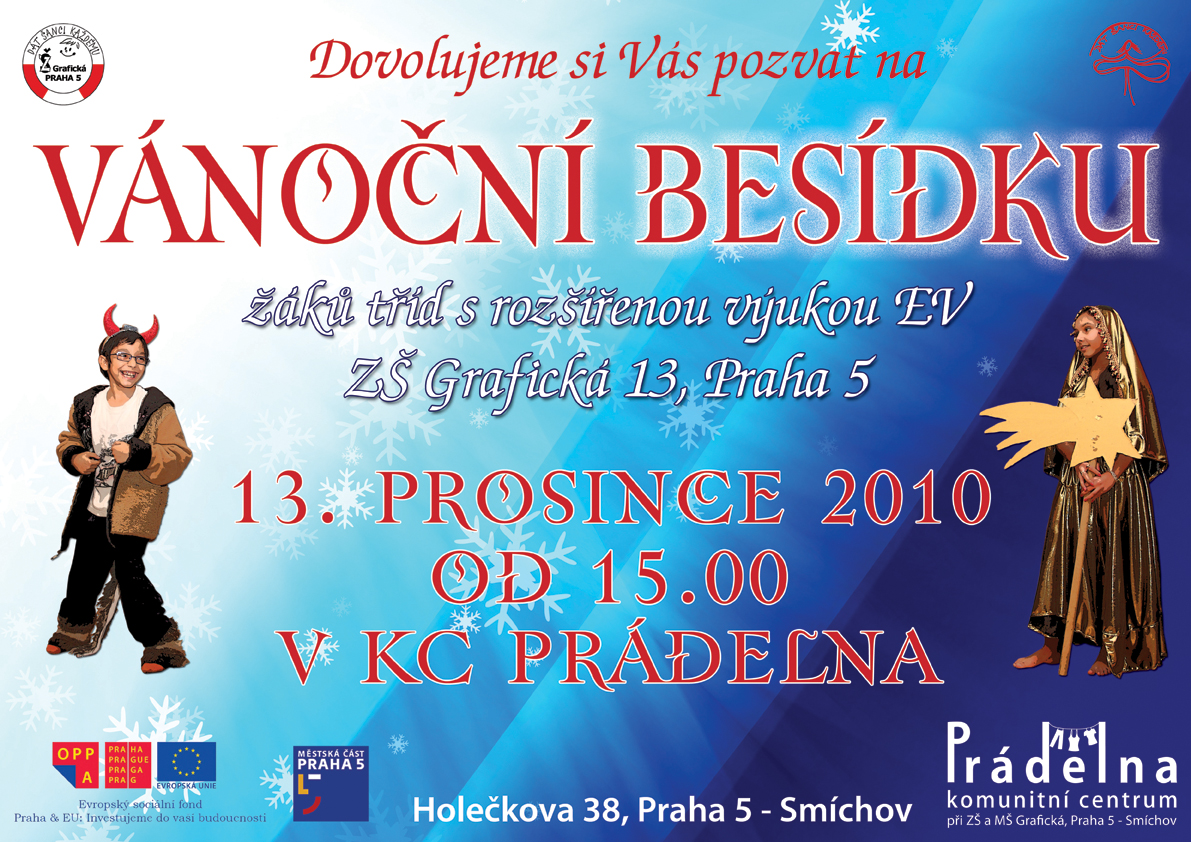 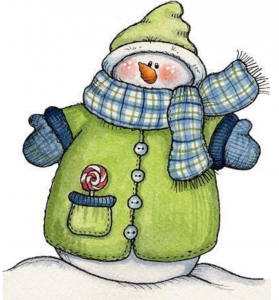   20.prosince 2016                od 15 hod.v Kulturním domě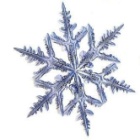     V programu vystoupí žáci MŠ a ZŠ. Těšíme se na Vás!